Opdracht Waterzuivering
Meer informatie vind je op de PowerPoint van vorige week:  goo.gl/itZMxAWat is de (belangrijkste) functie van:
Harkrooster		Verwijderen van grof materiaal (plastic zaakjes, tampons, condooms, etc.)
Voorbezinktank	Laten bezinken van zwaardere delen + afschrapen vet dat gaat drijven. 
Zandvanger		Zand verwijderen om leidingen te beschermen
Biologische proces	Verwijdering van stikstof en organische materiaal (CZV)
Nabezinktank		Laten bezinken van het actief slib uit het biologische proces. 
Wat wordt er bedoeld met de volgende begrippenInfluent		Het ongezuiverde afvalwater
Effluent		Het gezuiverde afvalwater
Leg de volgende parameters uit? Waarom willen we ze uit het afvalwater verwijderen?Stikstof (Ammonium / Nitraat / Nitriet)		Overbemesting voorkomen
Fosfaat						Overbemesting voorkomen
Chemische Zuurstofverbruik			Zuurstofloze omstandigheden voorkomenLeg onderstaande begrippen uitInwoner equivalent				Maat voor de vervuiling via het afvalwater door 1 persoon.  Chemische Zuurstofverbruik			Hoeveelheid organisch materiaal uitgedruk in de hoeveelheid zuurstof die nodig is om het te verwijderen. NKjeldahl (zoek deze op via internet)		Amoniumstikstof + organisch stikstof (stikstof dat zuurstof kost om het te verwijderen) Vul de ontbrekende woorden in.Tip: Kies uit deze van deze woorden: 
CZV, Stikstof, Ammonium, Organische Stikstof, Kjeldahlisch stikstof, beluchting, voorbezinken, verwarming, koeling, koolstofdioxide, zuurstof, chemische, biologische.De belangrijkste kostenpost voor een waterzuivering is beluchting , daarom kosten de zuiveringsprocessen waarvoor veel zuurstof nodig is veel geld. Verwijdering van CZV en Nkj kosten veel zuurstof. Dat betekent dat bedrijven voor afvalwater meer moeten betalen als er meer  CZV en Nkj in zit.Beantwoord onderstaande vragen?Wie beheren in Nederland afvalwaterzuiveringsinstallaties (RWZI)? WaterschappenDe samenstelling van het huishoudelijk afvalwater?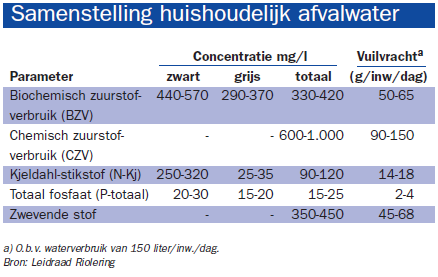 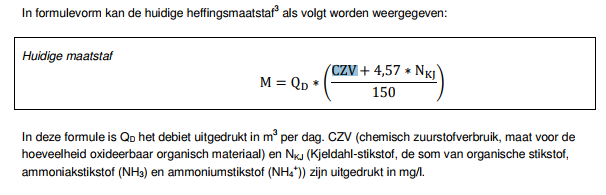 https://www.lenntech.nl/calculatoren/inwoner-equivalent-kosten-calculator.html
Een suikerbedrijf heeft een afvalwaterstroom van 1.000 m3 afvalwater. Het afvalwater heeft een CZV-concentratie van 2.000 mg/L en de concentratie Nkj is 200 mg/L. Dit bedrijf produceert _______________ inwoner equivalenten aan afvalwater. 
Het tarief bij Waterschap Rivierenland is €54,- per i.e., dus het bedrijf betaald ____________ aan belasting. Zoekvragen. Maak gebruik van DE BOSATLAS VAN NEDERLAND WATERLANDWat is een drukriolering?____________________________________________________________________Waar in Nederland bevinden zich de grootste RWZI?______________________________________________Na hoeveel jaar zijn rioleringsbuizen aan vervanging toe?__________________________________________
Wat is een gemeentelijk rioleringsplan? (zoek op internet)._________________________________________In 1981 zat in het ongezuiverd rioolwater  _________ kg stikstof per dag. In 2005 was dit ___________ .
In 1981 zat in het ongezuiverd rioolwater  _________ kg fosfor per dag. In  2005 was dit  ___________.De hoeveelheid stikstof in het ongezuiverde rioolwater is toegenomen. De hoeveelheid fosfaat is afgenomen. 
De hoeveelheid fosfor in het ongezuiverde rioolwater was het hoogste in het jaartal 1986 .  Het is daarna afgenomen, omdat het gebruik van fosfaat in wasmiddel is verboden .Van welke van stof is de belasting vanuit riolering en waterzuivering sinds 1990 het meest teruggedrongen?  
Kies uit: stikstof, fosfor, koper, nikkel en zink. 
____Fosfor_____________________________________________________________________________Wat is het verschil tussen een drukriolering en een vacuumriolering? Drukriolering drukt het water verder. Vacuumriolering zuigt. Wat is het verschil tussen en gescheiden rioolstelsel en een verbeterd gescheiden rioolstelsel?
Wat is de lengte van het drukrioolstelsel in jouw woongemeente?Wat wordt er bedoeld met de begrippen DWA en RWA.	Droogwaterafvoer en RegenwaterafvoerNoem een aantal water besparende maatregen voor huis en tuin? 